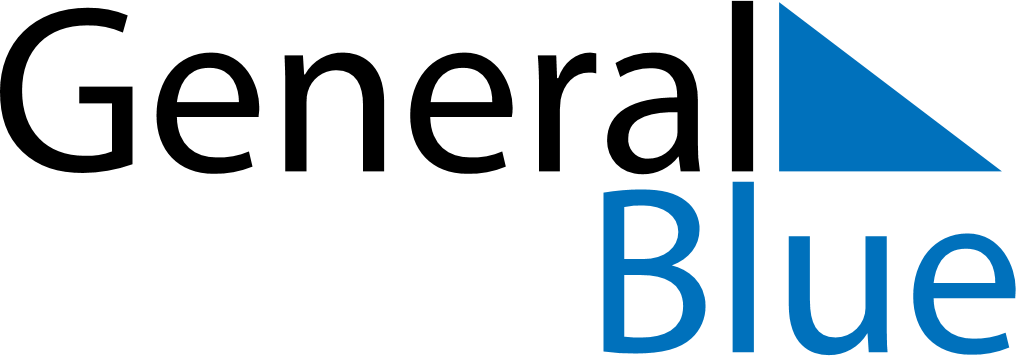 February 2026February 2026February 2026February 2026DenmarkDenmarkDenmarkSundayMondayTuesdayWednesdayThursdayFridayFridaySaturday12345667891011121313141516171819202021Fastelavn2223242526272728